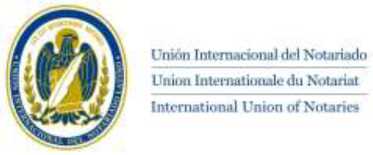 ЗАСАДИ ДРУГОГО КОНКУРСУ НА ЗДОБУТТЯ ПРЕМІЇ ЗА ЮРИДИЧНЕ ДОСЛІДЖЕННЯ МСЛН НА ТЕМУ ОСІБ З ОБМЕЖЕНИМИ МОЖЛИВОСТЯМИ, ЛЮДЕЙ ПОХИЛОГО ВІКУ, МІГРАНТІВ, НЕПОВНОЛІТНІХ, БІЖЕНЦІВ ТА ІНШИХ ГРУП ОСІБ, ЩО ПЕРЕБУВАЮТЬ У ВРАЗЛИВИХ СИТУАЦІЯХ. По-перше :Всі оригінальні і неопубліковані роботи (тобто неопубліковані в будь-якій формі, включаючи публікації в Інтернеті), тематика яких відповідає назві премії, матимуть право на отримання цієї нагороди. Це означає, що предметом юридичного дослідження є особи з обмеженими можливостями, люди похилого віку, мігранти, діти, біженці або інші вразливі групи осіб за такими темами:ЖИТЛО ТА ВРАЗЛИВІ ГРУПИ. Нові форми доступу до житла. Спільне житло та спільне проживання (Cohousing ou coliving). Соціальне житло. СТВОРЕННЯ НОТАРІУСОМ ДОПОМОГИ ДЛЯ НАДАННЯ ОСОБОЮ З ОБМЕЖЕНИМИ МОЖЛИВОСТЯМИ ДІЙСНОЇ ЗГОДИ ЗГІДНО ІЗ ЗАКОНОМ: оцінка нотаріусом правоздатності і допомога.НЕПОВНОЛІТНІ: ДОПОМОГА У ЗДІЙСНЕННІ ОПІКУНСЬКОЇ ФУНКЦІЇ НОСІЯМИ БАТЬКІВСЬКИХ ПРАВ. Транскордонна допомога батькам.  Неповнолітні без документів. Сімейні кризи та неповнолітні. Шлюбні договори та угоди в кризових ситуаціях. Нотаріальні дії в ситуації батьківської кризи.Для уточнення понять додається таке:1 - Коли ми говоримо про «дослідження», ми маємо на увазі кінцеву мету представленої роботи, яка не повинна бути простою компіляцією або структурованим викладом юридичних текстів з деякими коментарями.2- Коли ми говоримо про «юридичне», ми маємо на увазі той факт, що дане дослідження повинно проводитися з юридичної точки зору проблем, що стосуються цих вразливих категорій людей, а не з будь-якої іншої точки зору, при цьому особливу цінність становить практичний аспект дослідження, а також внесок інноваційних рішень у вирішення соціальних та правових проблем, що стосуються цих груп.По-друге: Робота має складати мінімум 120 та максимум 150 аркушів, набраних на одній стороні з подвійним інтервалом. Біографічні примітки та додатки, які повинні міститися після основного тексту, загалом не враховуються. Слід використовувати шрифт одного типу (Times New Roman, Arial, Calibri ou Garamond) 12 розміру для тексту та 14 жирний шрифт для заголовка.Роботи можуть бути представлені французькою, англійською чи іспанською мовами.По-третє : Роботи мають бути надіслані електронною поштою до третьої годин (15:00) (за римським часом) 31 березня 2022 року на електронну адресу МСЛН uinl@uinl.org  із зазначенням псевдоніма, під яким представлена ​​робота.Ідентифікація псевдоніма з автором буде здійснена шляхом надсилання його у запечатаному конверті поштою. На зовнішній стороні конверта необхідно вказати обраний псевдонім, а всередині ім’я, прізвище, національність, професію, адресу, телефон та електронну адресу автора. Конверт необхідно надіслати до Адміністративного секретаріату МСЛН за адресою:  Via Flaminia 160, 00196, Рим, Італія.Прийнятні електронні формати - це файли PDF, розмір шрифту «Times New Roman» 12. Конверт повинен містити заяву автора, в якій зазначається, що це неопублікована робота або що вказана робота не подана одночасно на інший конкурс або премію, що учасник бере на себе відповідальність у разі недостовірної інформації.Представлені роботи не повертаються учасникам.По-четверте : Премія складає дев'ять тисяч (9000) євро. Премія може бути визнана неврученою або розподіленою між кількома роботами, і в цьому випадку сума буде розподілена між ними.По-п’яте: Журі, відповідальне за присудження премії, складатиметься, як мінімум, із семи членів та максимум з десяти. Журі буде очолювати Президент МСЛН або його делегат, а секретаріат журі буде забезпечуватися секретарем МСЛН. Інші члени, призначені Керівною радою МСЛН, повинні бути спеціалістами з дослідження, яке є предметом Премії.По-шосте : Премії будуть присуджуватися найбільш гіднім роботам на думку журі, яке прийме своє рішення більшістю голосів, надаючи першочергове значення оригінальності та практичному застосуванню, особливо оцінюючи надзвичайно практичний аспект юридичних досліджень., а також внесок нових рішень у вирішення соціальних та правових проблем, що стосуються цих груп. Журі може призначити фіналістів робіт, які вважатимуться корисними.По-сьоме : Рішення журі буде оприлюднено не пізніше, ніж за 30 днів до проведення Міжнародного конгресу відповідного скликання, та повідомлено листом та / або телефоном учасникам конкурсу, після відповідного оприлюднення.По-восьме : Участь у цьому конкурсі передбачає повне прийняття цих Засад. Рішення журі є остаточним.По-дев’яте : Вручення премії відбудеться з нагоди Міжнародного конгресу МСЛН, який проводиться раз на три роки.Роботи-переможці, як і роботи фіналістів, є власністю їхніх авторів, але МСЛН залишає за собою право за свій рахунок включати роботи-переможці до періодичних публікацій, опублікованих на його веб-сайті, а також публікувати це окремо на одноразовій основі, без права на будь-яку грошову компенсацію з боку автора, який, беручи участь у конкурсі, відмовляється від усіх своїх прав щодо будь-яких публікацій.